Publicado en  el 10/04/2015 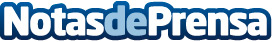 “After work, o cómo disfrutar del tiempo libreDatos de contacto:Nota de prensa publicada en: https://www.notasdeprensa.es/after-work-o-como-disfrutar-del-tiempo-libre_1 Categorias: Entretenimiento Recursos humanos http://www.notasdeprensa.es